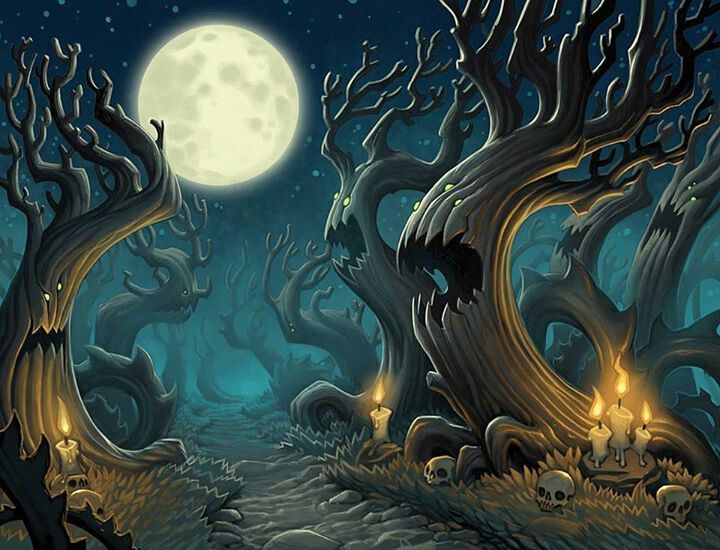 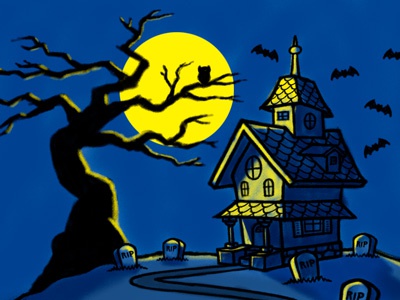 Use the following sentence starters to write a descriptive piece of writing about the pictures:-As…          ____ed  ____ing  ____ly          With…          While…          FAPs – where/when/how